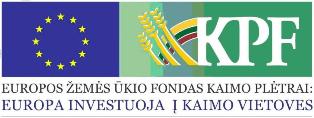 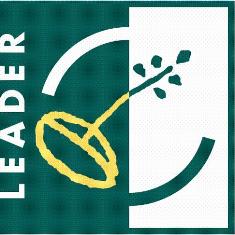 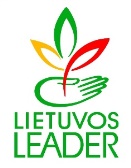 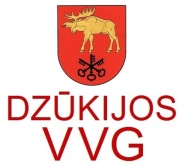 INFORMACINIS RENGINYS POTENCIALIEMS  VIETOS PROJEKTŲ PAREIŠKĖJAMS PROGRAMA2018-09-1813.45 – 14.00 Dalyvių registracija, sutikimo kava;14.00 – 16.00 Vietos projektų finansavimo sąlygų taisyklių pristatymas ir aptarimas šių priemonių:- Priemonė „Investicijos į materialųjį turtą“ Nr. LEADER-19.2-4, veiklos sritis „Parama žemės ūkio produktų perdirbimui ir rinkodarai ir (arba) plėtrai “  Nr.LEADER-19.2-4.2- Priemonė „Atsinaujinančių energijos išteklių tiekimas, šalutinių produktų perdirbimas  ir naudojimas“ Nr. LEADER-19.2-SAVA-5.16.00 – 16.30 Klausimai, diskusijos.Renginio vieta:Seinų g. 1, 3 aukštas, Lazdijai (Lazdijų švietimo centre)